На основании Порядка проведения государственной итоговой аттестации по образовательным программам основного общего образования, утверждённого приказом Министерства просвещения Российской Федерации, Рособрнадзора  от 7 ноября 2018 года № 189/1513, приказа министерства образования Оренбургской области  от 07.02.2019 № 01-21/275 «Об утверждении Порядка проведения итогового собеседования и проверки итогового собеседования по русскому языку в 2019году в Оренбургской области»п р и к а з ы в а ю:Организовать проведение итогового собеседования на основании  Порядка  проведения итогового собеседования и проверки итогового собеседования по русскому языку в 2019 году в Оренбургской области (далее – Порядок) согласно приложению к настоящему приказу. Провести итоговое собеседование по русскому языку (далее – итоговое собеседование) как условие допуска к государственной итоговой аттестации по образовательным программам основного общего образования для выпускников 9 классов (далее – ГИА – 9) на базе образовательных учреждений , реализующих образовательные программы основного общего образования, в которых обучающиеся осваивают образовательные программы основного общего образования.Срок: 13 февраля 2019 года3.Назначить ответственным за процедуру проведение итогового собеседования в 2018-2019 учебном году Васькину Н.Б. – главного специалиста Управления образования.4. Веккера В.П., инженера ИМЦ назначить ответственным за организационно-технологическим  обеспечении,  в том числе деятельность по эксплуатации региональной информационной системы оценки образовательных достижений  обучающихся (далее – РИС ООДО) и взаимодействие с федеральной информационной системой государственной итоговой аттестации (далее – ФИС ГИА) и Приема. 5.Рекомендовать руководителям образовательных учреждений:             провести  итоговое собеседование на основании Порядка проведения итогового собеседования Оренбургской области;  провести итоговое собеседование по  схемам  проверки и оценивания итогового собеседования:- 	схема 1: проверка осуществляется экспертом непосредственно в процессе ответа по специально разработанным критериям по системе «зачет»/«незачет»;- 	схема 2: проверка осуществляется экспертом после окончания проведения итогового собеседования в соответствии с критериями по аудиозаписям ответов участников итогового собеседования.  	считать  минимальное количество баллов (8 баллов) за выполнение всей работы, необходимое для получения «зачета» для участников итогового собеседования согласно подпункта 6.1. настоящего Порядка.   обеспечить:- сбор заявлений и согласие на обработку персональных данных участников итогового собеседования;-создание комиссии по проведению итогового собеседования и комиссии по проверке итогового собеседования; -  	информирование участников итогового собеседования и их родителей (законных представителей) по вопросам организации проведения итогового собеседования через средства массовой информации, работы телефонов «горячей линии», официальные сайты в сети «Интернет»;-  	техническую готовность мест проведения итогового собеседования;- 	информационную безопасность при хранении, использовании и передаче контрольных измерительных материалов (далее – КИМ) итогового собеседования.	-	определить места, порядок и сроки хранения КИМ, аудиозаписей итогового собеседования, лиц, имеющих к ним доступ.	-	принять меры по защите КИМ итогового собеседования от разглашения содержащейся в них информации.-	создать условия, учитывающие состояние здоровья, особенности психофизического развития для участников итогового собеседования с ОВЗ, для обучающихся на дому и обучающихся в медицинских организациях, для участников итогового собеседования – детей-инвалидов и инвалидов согласно подпункту 6.3 настоящего Порядка. -	ознакомить участников итогового собеседования и (или) их родителей (законных представителей) с результатами итогового собеседования. Срок: не позднее чем через пять календарных дней              с даты проведения итогового собеседования	проинформировать (под подпись):	-	специалистов, привлекаемых к проведению и проверке итогового собеседования, о порядке проведения и проверки итогового собеседования;-	участников итогового собеседования и их родителей (законных представителей) о местах и сроках проведения итогового собеседования, о Порядке проведения и проверки итогового собеседования, о ведении во время проведения итогового собеседования аудиозаписи ответов участников итогового собеседования, о времени и месте ознакомления с результатами итогового собеседования, а также о результатах итогового собеседования, полученных обучающимися, экстернами;Организовать :-получение бланков, материалов,  критериев оценивания для проведения итогового собеседования с ресурсов, указанных в Порядке;-доставку бланку ответов, аудиозаписи техническому специалисту    ИМЦ (Веккер В.П.).                                                                             Срок: 13 февраля  до 18.00.12. Контроль  за исполнением настоящего приказа оставляю за собой.Начальник Управления образования                             А.Ю. Рейсбих                                                                    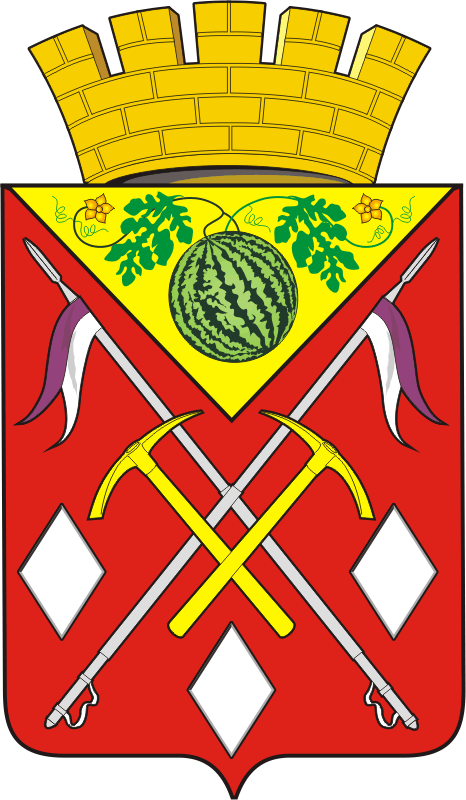 АДМИНИСТРАЦИЯМУНИЦИПАЛЬНОГО ОБРАЗОВАНИЯСОЛЬ-ИЛЕЦКИЙ ГОРОДСКОЙ ОКРУГОРЕНБУРГСКОЙ ОБЛАСТИУПРАВЛЕНИЕ ОБРАЗОВАНИЯ   ПРИКАЗ12.02.2019г № 48